План лекции:1 Введение.2 Конфигурация Snort.3 Начало работы.4 Правила.5 Интеграция Snort с iptablesЛитература по лекции0 Общие замечания- При установке аккуратно ввести имя интерфейса (в моём случае enp0s3)- После установки проверить командой snort -V- При работе использовать sudo snort …- Завершение работы по ^C1 Введениеwww.snort.org	Snort – разновидность сетевого анализатора NIDS (Network Intrusion Detection System ). Snort является свободно распространяемой программой с открытым исходным кодом под лицензией GPL. NIDS Snort проверяет каждый пакет, проходящий через интерфейс, в поисках известных последовательностей. С помощью Snort можно выполнять операции поиска и сопоставления над каждым пакетом, проходящим через сеть и обнаруживать множество типов атак и нелегитимного трафика в реальном времени.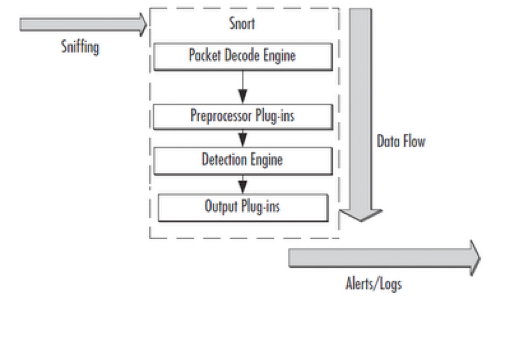 www.snort.org/downloads
(загрузка)http://securos.org.ua/kratkoe-rukovodstvo-polzovatelya-snort/(краткое руководство)2  Конфигурация Snorthttp://wiki.val.bmstu.ru/doku.php?id=сервис_snort
(краткие сведения, конфигурирование и настройка для разных систем)Основные данные о конфигурации Snort хранятся в файле snort.conf (большинство из приведённых ниже настроек установлены по умолчанию).# Раздел: Глобальные переменные для конфига
Чтобы отличить входящий трафик от исходящего, необходимо сообщить Snort узлы и IP-адреса внутренней и внешней сетей. Например:	var HOME_NET 192.168.0.1/24	var EXTERNAL_NET any	Информация местоположении и типах серверов содержится в переменных DNS_SERVERS, SMTP_SERVERS, HTTP_SERVERS, SQL_SERVERS, TELNET_SERVERS и может быть задана в следующих строках файла snort.conf:	var DNS_SERVERS $HOME_NET	var SMTP_SERVERS $HOME_NET	var HTTP_SERVERS $HOME_NET	var SQL_SERVERS $HOME_NET	var TELNET_SERVERS $HOME_NET	var SNMP_SERVERS $HOME_NETПо умолчанию всем серверным переменным присвоено значение $HOME_NET; это означает, что Snort будет контролировать все типы нападений на все системы в диапазоне HOME_NET. Если у нас нет соответствующего сервера, то незачем отслеживать специфические для него атаки. Поэтому лишнее можно отключить. 	Можно определить порты, используемые серверами для конкретных приложений. Например:	var HTTP_PORTS 80Это позволяет Snort не распылять ресурсы, а искать атаку целенаправленно.# Раздел: настройка декодеров
Задача декодеров сводится к тому, чтоб из протоколов канального уровня( Ethernet, 802.11, Token Ring…) «вытащить» данные сетевого и транспортного уровня (IP, TCP, UDP). # Раздел: настройка препроцессоров
Препроцессоры, подключаемые секции «Configure preprocessors», предназначены для обработки или предварительного анализа пакетов. Так например: sfPortscan - предназначен для выявления сканирования портов; Frag3 предназначенный для дефрагментации IP-пакетов; HTTPInspect изучает аномалии в http-трафике. # Раздел: конфигурация плагинов вывода
Настройка вывода данных. В четвертой секции «Configure output plugins» настраиваются выходные параметры. В общем случае строка параметров имеет такой вид:output <name_of_plugin>: <configuration_options>В настоящее время Snort может использовать 10 плагинов для вывода информации (каждый из которых имеет дополнительные опции):alert_syslog – для вывода информации используется демон syslog; модуль позволяет настроить приоритеты сообщений и уровень;alert_fast – информация о возможной атаке выводится в указанный в качестве дополнительного параметра файл в сокращенном формате без подробностей;alert_full – модуль, подходящий для небольших сетей, так как сильно тормозит работу Snort; заголовок пакета выводится полностью; в лог-каталоге будет создан подкаталог, по каждому IP в который будут записываться пакеты, вызвавшие предупреждение;alert_unixsock – схож с предыдущим за исключением того, что информация в реальном времени передается в Unix-сокет, откуда может быть считана любой другой программой;log_tcpdump — записывает в указанный файл перехваченные пакеты в формате утилиты tcpdump (к имени файла будет добавляться метка времени, поэтому затереть его при перезапуске не получится);database – модуль, позволяющий заносить информацию в базу данных;csv – вывод в файл формата csv, который может быть использован для занесения информации в базу данных. Кроме имени файла, необходимо перечислить параметры, которые в него заносятся;unified – выводит данные в специальном формате, оптимизированном для обработки внешними утилитами, которые затем будут заниматься регистрацией события;alert_prelude – доступен при конфигурировании с опцией ‘-–enable-prelude’, в этом случае Snort используется как датчик гибридной IDS Prelude(www.prelude-ids.org);log_null – в этом случае Snort способен реагировать на указанные предупреждения без регистрации пакетов.	Правила (сигнатуры) в соответствии с которыми система Snort определяет нарушения хранятся в папках:	var RULE_PATH ../rules	var SO_RULE_PATH ../so_rules	var PREPROC_RULE_PATH ../preproc_rules# Раздел: подключение правил
В секции «Customize your rule set» необходимо убрать комментарии, указывающие на файлы с правилами:include $RULE_PATH/local.rules
include $RULE_PATH/bad-traffic.rules
…
# include $RULE_PATH/multimedia.rules
# include $RULE_PATH/p2p.rules
include $RULE_PATH/experimental.rulesНазвания правил говорят сами за себя. Необходимо оставить то, что действительно нужно (если есть сомнения, то лучше включи все). По умолчанию файл local.rules пуст, в него заносит свои правила сам пользователь.3 Начало работы.Запуск для определённого интерфейса:	snort -i <номер интерфейса>Режимы работы:режим снифера;режим регистратора пакетов;режим сетевой системы выявления атак.Режим сниффера:	snort  -v
- команда выводит заголовки IP- и TCP/UDP/ICMP-пакетов. 	snort  -vd
- команда выводит ещё данные из пакета	snort  -vde
- еще более подробный вывод, включая заголовки канального уровня Режим регистрации:	snort -v -l <file> -b- запись в указанный каталог в формате TCPdump	snort -r <file>- прочитать из указанного файлаРежим выявления атак:	snort -c /etc/snort/snort.conf -l log- здесь необходимо указать файл конфигурации. Если не указать каталог регистрации, то регистрация пойдёт в каталог /var/log/snort/Рабочий запуск:	snort -A fast -c /etc/snort/snort.conf	snort -A fast -r <file> -c /etc/snort/snort.confпараметры:-A – способ генерирования alert'ов. Возможные значения: console, fast, full, none, test. В случае fast, full создаётся файл ../log/alert.ids-c – выявление сетевых атак, после неё указывается файл конфигурацииСведения об обнаруженных нарушениях будут записаны в файл alert в каталоге регистрации.4 Правила	Написание собственных правил необходимо, так как ежедневно обнаруживаются уязвимости. Для того, чтобы вовремя следить за попытками вторжения, следует научиться простому языку правил для IDS Snort.	Для указания параметров в правилах можно использовать переменные, значения которых указаны в файле "snort.conf". Например:$HOME_NET - обозначает домашнюю сеть, которую надо защищать и на которую будут поступать пакеты.$EXTERNAL_NET — внешняя сеть$HTTP_PORTS - номера HTTP порты перечисленные в snort.conf.	Общий синтаксис правила:        <действие_правила> <протокол> <адрес порт> <направление> <адрес порт> ([мета_данные] [даные_о_содержимом_пакета] [данные_в_заголовке] [действие_после_обнаружения])Например:alert tcp any any -> 192.168.1.0/24 111 (content: »|00 01 86 a5|»;)alert icmp any any -> 192.168.0.0/24 any (msg: ”Превышение длины ICMP данных”; dsize > 1024; )Действия правил. Действия правил делятся на следующие категории:alert: выдать сигнал тревоги и зарегистрировать пакет;log: зарегистрировать пакет;pass: проигнорировать пакет (т.е. не выполнять никаких действий);activate: выдать сигнал тревоги и активизировать соответствующее динамическое (dynamic) правило;dynamic: не выполнять никаких действий, пока правило не будет активизировано некоторым activate-правилом; после активизации правила действовать так, как и в случае log-правила.Протокол. В данный момент поддерживаются протоколы ip, tcp, udp, icmpПорт. Номер порта n или диапазон n1:n2Опции. После указания всех параметров так называемого заголовка правила, указываются опции, по которым и будет осуществляться основной анализ пакетов:msg — выводить сообщение вместе с сигналом тревоги или протоколом пакета.	msg: «<message text>»;ttl — проверять значение поля TTL IP-заголовка.	ttl: <number>;dsize – проверяет размер данных в пакете	dsize: [ < | > ] <size>;content — проверять, не содержит ли пакет определенных данных.	content: [!] «<content string>»;	content: «|90C8 C0FF FFFF|/bin/sh»;	content: !»GET»;session — регистрировать данные прикладного уровня.	session: [printable|all];Аргумент printable означает, что регистрировать нужно только те данные, которые отображаются на дисплее или для устройства печати. Аргумент all дает возможность зарегистрировать данные полностью. Например, правило 	log tcp any any < > 192.168.1.0/24 23 (session: printable;)разрешает зарегистрировать все telnet-сессии пользователей сети 192.168.1.0/24.
5 Интеграция Snort с iptablesТекст лекции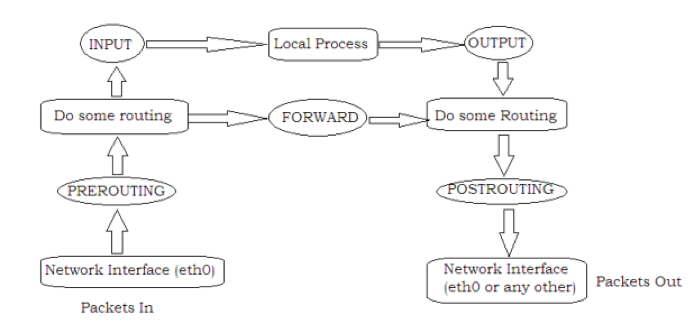 iptables -t nat -A PREROUTING -p tcp --dport 8080 -j NFQUEUE --queue-num 2 snort ... --daq nfq --daq-var queue=2 ...6 Задание